                        Открытый урок в 4а классе на тему «Праздники»                                               16.12.2019г.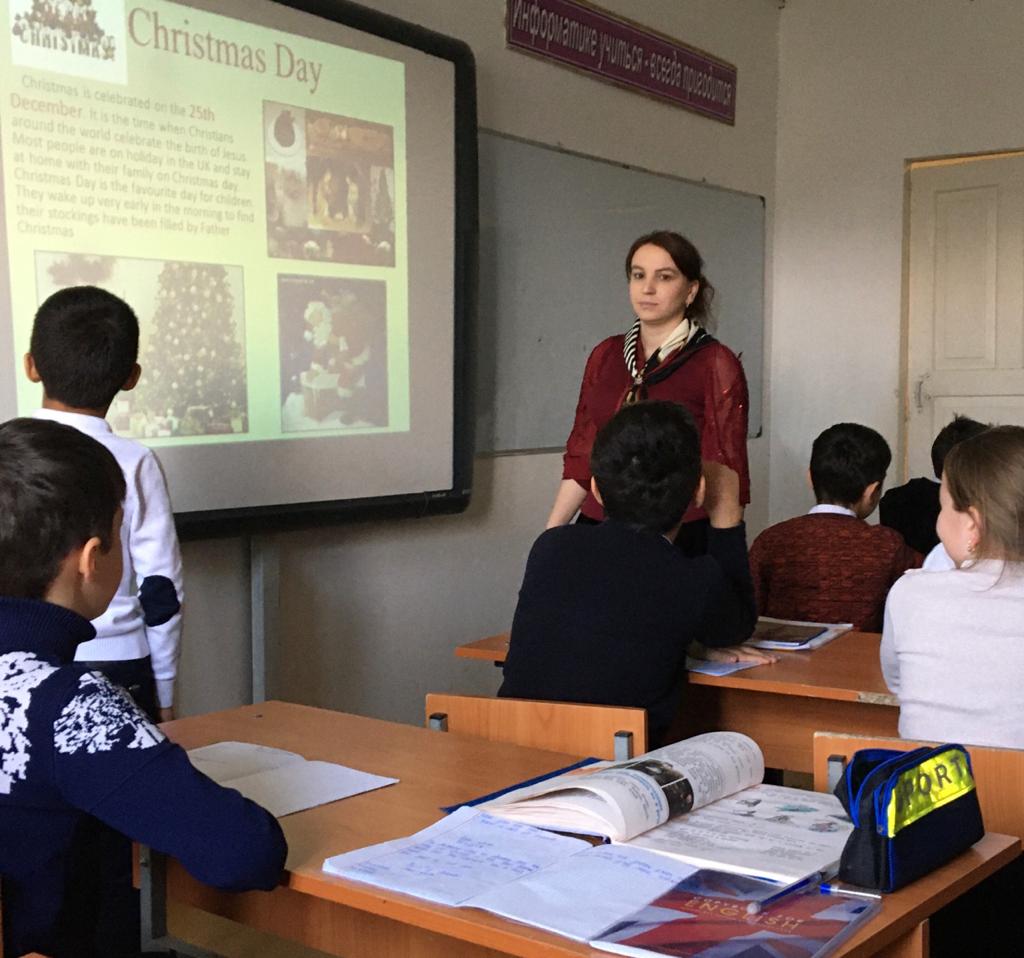 